Σ.Ι.Σ.Α.Μ.  N.M.Σ Υ Λ Λ Ο Γ Ο Σ    Ι Δ Ι Ο Κ Τ Η Τ Ω Ν  Σ Υ Ν Ε Ρ Γ Ε Ι Ω Ν   Α Υ Τ/Τ Ω Ν   &   Μ Ο Τ Ο Σ Ι Κ Λ Ε Τ Ω Ν  Ν. Μ Α Γ Ν Η Σ Ι ΑΣΜικρασιατώv 76 - Βασσάνη, 383 33,  ΒΟΛΟΣ, Τηλ. & FAX : 2421039719Email: info@sisam.gr,  www.sisam.gr	                                                                                   Αρ.πρ.:  6101/12102016                                                                                              Ημ/νια : 12/10/2016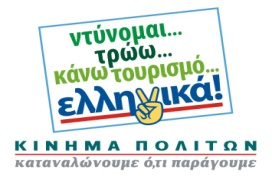 Ενημερωτικό σημείωμα             Αγαπητό μέλος, Στις 24/10/2016, ημέρα Δευτέρα και ώρα 17:00  το απόγευμα, θα πραγματοποιηθεί Ημερίδα Φυσικού Αερίου, στο Πολιτιστικό Κέντρο Ν. Ιωνίας, Μανδηλαρά με Σταδίου. 2/11/2016 Τετάρτη και ώρα 18:00 το απόγευμα ο Σύλλογος με τη συνεργασία της ΙΑΠΩΝΙΚΗΣ θα πραγματοποιήσει σεμινάριο με θεματολογία: “Αυτόματα σασμάν και ηλεκτρονικό έλεγχο μετάδοσης-Αυτόματα σασμάν DSG”., στην αίθουσα του Συνεταιριστικού Ι.Κ.Τ.Ε.Ο. στο ΒΙΟ.ΠΑ.Στις 9/11/2016 ημέρα Τετάρτη και ώρα 18:30 το απόγευμα, θα γίνει η Γενική Απολογιστική Συνέλευση έτους 2015, στην αίθουσα του Συνεταιριστικού Ι.Κ.Τ.Ε.Ο. στο ΒΙΟ.ΠΑ. Στις 24/11/2016  ημέρα Πέμπτη το απόγευμα και ώρα 18:00, θα πραγματοποιηθεί στην αίθουσα του Συνεταιριστικού Ι.ΚΤΕΟ στο ΒΙΟΠΑ σεμινάριο που αφορά στη MOTUL. Η είσοδος θα είναι ελεύθερη και απευθύνεται σε όλα τα μέλη του Συλλόγου. Στο τέλος του Σεμιναρίου θα δοθεί σε όλους βεβαίωση για τη συμμετοχή σας.Για τη συμμετοχή στα σεμινάρια και στις ημερίδες, σας παρακαλούμε πολύ να απευθύνεστε στη Γραμματεία του Συλλόγου, στο τηλ. 24210-39719. Για να μπορέσουμε να προωθήσουμε τα συμφέροντα μας, είναι απαραίτητη η παρουσία όλων σας. ΑΠΟ ΤΟ Δ.Σ.                               Ο ΠΡΟΕΔΡΟΣ	Ο Γ. ΓΡΑΜΜΑΤΕΑΣ                           ΜΠΑΡΜΠΑΚΟΣ Γ.                                ΑΠΟΣΤΟΛΟΠΟΥΛΟΣ Δ. 